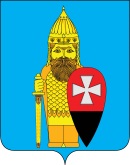 СОВЕТ ДЕПУТАТОВ ПОСЕЛЕНИЯ ВОРОНОВСКОЕ В ГОРОДЕ МОСКВЕ РЕШЕНИЕот 20 декабря 2017 года № 10/02Об утверждении цен и ставок на жилищно-коммунальные услугидля населения   В соответствии с Жилищным кодексом Российской Федерации, Федеральными законами от 30 декабря 2004 года № 210–ФЗ «Об основах регулирования тарифов организаций коммунального комплекса», от 29 июня 2012 года № 96-ФЗ «О внесении изменений в отдельные законодательные акты Российской Федерации», Законом города Москвы от 06 ноября 2002 № 56 «Об организации местного самоуправления в городе Москве», Постановлением Правительства Москвы от 29 сентября 2009 года № 1030-ПП «О регулировании цен ( тарифов) в городе Москве»;Совет депутатов поселения Вороновское решил:   1.Утвердить для расчетов с населением за жилищно-коммунальные услуги:   1.1.Ставки платы за пользование жилым помещением, находящимся в муниципальной собственности поселения Вороновское;   1.1.1. для нанимателей жилых помещений по договору социального найма жилого помещения в бездотационных домах жилищного фонда, по договору найма специализированного жилого помещения, по договору найма жилого помещения жилищного фонда коммерческого использования (наем коммерческий), согласно приложения № 1 к настоящему решению.   1.2. Цены за содержание и текущий ремонт общего имущества в многоквартирных домах:   1.2.1. для нанимателей жилых помещений, принадлежащих на праве собственности городу Москве и предоставленных в пользование по договору социального найма жилого помещения, по договору найма специализированного жилого помещения или по договору найма жилого помещения жилищного фонда коммерческого использования, для граждан-собственников жилых помещений в многоквартирных домах, расположенных на территории поселения Вороновское, которые в установленном порядке не приняли решение о выборе способа управления многоквартирным домом или если принятое решение о выборе способа управления этим домом было не реализовано а также для граждан-собственников жилых помещений в многоквартирных домах, расположенных на территории поселения Вороновское, если на общем собрании собственников помещений многоквартирного дома в установленном порядке не принято решение об установлении размера платы за содержание и ремонт общего имущества в многоквартирных домах, согласно приложения № 2 к настоящему решению.   2. Считать утратившим силу решение Совета депутатов поселения Вороновское от 28 января 2016 года № 01/01 «Об утверждении цен и ставок на жилищно-коммунальные услуги для населения на 2016 год».    3. Настоящее решение вступает в силу с 01 января 2018 года.   4. Опубликовать настоящее решение в бюллетене «Московский муниципальный вестник» и разместить на официальном сайте администрации поселения Вороновское в информационно-телекоммуникационной сети «Интернет».    5. Контроль за исполнением настоящего решения возложить на Главу поселения Вороновское Исаева М. К.Глава поселения Вороновское                                                                       М.К. ИсаевПриложение № 1к решению Совета депутатовпоселения Вороновскоеот 20 декабря 2017 года № 10/02Ставкиплаты за пользование жилым помещением, находящимся в муниципальной собственности поселения Вороновское для нанимателей жилых помещений по договору социального найма жилого помещения в бездотационных домах жилищного фонда, по договору найма специализированного жилого помещения, по договору найма жилого помещения жилищного фонда коммерческого использования (наем коммерческий)Примечания:   1. Плата за пользование жилым помещением определяется исходя из занимаемой общей площади жилого помещения (в отдельных комнатах в общежитии - исходя из площади этих комнат).   2. Удобства - электроснабжение, водопровод, канализация, центральное отопление, ванна (душ), газовая или электрическая плита, горячее водоснабжение (центральное или местное - многоточечная газовая колонка).   3. Общая площадь жилого помещения (квартиры) для расчета платы за пользование жилым помещением - сумма площадей всех помещений квартиры, включая площади встроенных шкафов, темных комнат (кладовок).   Справочно: площади летних помещений (застекленные и открытые лоджии, балконы, террасы) в оплачиваемую общую площадь квартиры не включаются.   4. Ставки платы за наем не включают в себя комиссионное вознаграждение, взимаемое кредитными организациями и операторами платежных систем за услуги по приему данного платежа.   5. Граждане - наниматели жилого помещения по договору найма (коммерческого) помимо платы за наем (коммерческий) оплачивают коммунальные услуги, а также услуги по содержанию и текущему ремонту общего имущества в многоквартирном доме по ценам за содержание и текущий ремонт общего имущества, установленным для нанимателей жилых помещений, находящихся в государственной собственности города Москвы и предоставленных в пользование по договору социального найма, за площадь, занимаемую сверх установленных норм, для соответствующей категории дома.Приложение № 2к решению Совета депутатов поселения Вороновскоеот 20 декабря 2017 года № 10/02Ценыза содержание и текущий ремонт общего имущества в многоквартирных домах для нанимателей жилых помещений, принадлежащих на праве собственности городу Москве и предоставленных в пользование по договору социального найма жилого помещения, по договору найма специализированного жилого помещения или по договору найма жилого помещения жилищного фонда коммерческого использования, для граждан-собственников жилых помещений в многоквартирных домах, расположенных на территории поселения Вороновское, которые в установленном порядке не приняли решение о выборе способа управления многоквартирным домом или если принятое решение о выборе способа управления этим домом было не реализовано а также для граждан-собственников жилых помещений в многоквартирных домах, расположенных на территории поселения Вороновское, если на общем собрании собственников помещений многоквартирного дома в установленном порядке не принято решение об установлении размера платы за содержание и ремонт общего имущества в многоквартирных домах Примечания:   1. В цены за содержание и текущий ремонт общего имущества в многоквартирных домах для жилых домов без одного или более видов удобств или с износом 60 процентов и более, а также жилых помещений (квартир), признанных в установленном порядке непригодными для проживания, не включена стоимость работ по текущему ремонту общего имущества многоквартирного дома.   2. Плата за услуги по содержанию и текущему ремонту общего имущества многоквартирных домов с нанимателей и собственников жилых помещений, проживающих в коммунальных квартирах, взимается с  общей площади жилого помещения.   Плата за услуги по содержанию и текущему ремонту общего имущества многоквартирных домов с пользователей жилыми помещениями, проживающих в общежитиях с покомнатным заселением, взимается с  жилой площади. При проживании в одной комнате общежития нескольких граждан плата за содержание и текущий ремонт общего имущества многоквартирного дома распределяется между ними пропорционально количеству койко-мест.   3. Виды удобств: электроснабжение, водопровод, канализация, центральное отопление, ванна (душ), газовая или электрическая плита, горячее водоснабжение (центральное или местное - многоточечная газовая колонка).   4. Общая площадь жилого помещения (квартиры) для расчета платы за содержание и текущий ремонт общего имущества многоквартирного дома – это сумма площадей всех помещений квартиры, включая площади встроенных шкафов, темных комнат (кладовок).   5. В цены за содержание и текущий ремонт общего имущества многоквартирного дома не включены расходы по ремонту жилого помещения и внутриквартирного инженерного оборудования:- наниматели жилых помещений за счет собственных средств производят содержание, текущий ремонт жилого помещения и внутриквартирного инженерного оборудования;- собственники жилых помещений за счет собственных средств производят содержание, текущий и капитальный ремонт жилого помещения, внутриквартирного инженерного оборудования.   6. Цены за содержание и ремонт не включают в себя комиссионное вознаграждение, взимаемое кредитными организациями и операторами платежных систем за услуги по приему данного платежа.N  
п/пКатегории многоквартирных домовСтавки платы за социальный наем жилого помещения, наем специализированного жилого помещения и наем для коммерческого использования (в рублях за 1кв.м общей площади жилого помещения 
в месяц)1Жилые дома, имеющие все виды благоустройства, с лифтом без мусоропровода независимо от материала стен 1,512Жилые дома, имеющие все виды благоустройства, без лифта и мусоропровода независимо от материала стен1,513Жилые дома с износом основных конструкций более 60%, имеющие не все виды благоустройства1,51N  
п/пКатегории многоквартирных домовЦены за содержание и ремонт жилых помещений N  
п/пКатегории многоквартирных домовза площадь, для нанимателей жилых помещений, принадлежащих на праве собственности, а также для граждан - собственников жилых помещений (в рублях за  общей площади жилого помещения в месяц, с НДС) 1Жилые дома, имеющие все виды благоустройства, с лифтом без мусоропровода независимо от материала стен33,432Жилые дома, имеющие все виды благоустройства, без лифта и мусоропровода независимо от материала стен25,453Жилые дома с износом основных конструкций более 60%, имеющие не все виды благоустройства14,81